Региональная Олимпиады профессионального мастерства «Профистарт»Тестовые задания по специальности08.02.08 Монтаж и эксплуатация оборудования и систем газоснабженияВ заданиях 1– 15 выберите правильный ответ. Правильный ответ может быть только один.1. Какими двумя показателями измеряют производительность труда?а. трудозатратами и трудоемкостьюб. выработкой и отработкойв. занятостью и загруженностью г. трудоемкостью и выработкой2. Какие средства образуются в организациях в результате переноса стоимости основных производственных фондов на стоимость готовой продукции?а. заемные средстваб. средства привлеченные со стороны в. прибыльные производстваг. амортизационные отчисления3. При проведении газоопасных работ в загазованном помещении с применением противогаза предельно допустимое время пребывания в противогазе составляет:а. 15 минутб. 30 минутв. 45 минутг. 1 час4. Согласно регламента проверки годности  страховочных веревок, применяемых при проведении ремонтных работ в загазованном колодце их проверяют так:а. под нагрузкой 100 кг  в течении 5 мин, один раз в месяцб. под нагрузкой 150 кг в течении 10 мин, один раз в 2 месяцав. под нагрузкой  200 кг в течении 15 мин, один раз в полгодаг. под нагрузкой 300 кг в течении 20 мин, один раз в год5. На кого возлагается непосредственная ответственность и обязанности по обеспечению безопасных условий и охраны здоровья работников в организации?а. На главного инженера (технического директора) организацииб. На работодателяв. На руководителя службы охраны труда организацииг. На руководителей подразделений организации6. Какая максимальная продолжительность сверхурочной работы для каждого работника установлена ТК РФ?а. 4 часа в течение дня и 130 часов в год б. 4 часа в течение двух дней подряд и 120 часов в годв. 10 часов в течение недели и 150 часов в годг. 20 часов в течение месяца и 200 часов в год7. Какая документация подлежит проведению государственной экспертизы при строительстве систем газораспределения?а. Проект организации строительстваб. Вся проектная документацияв. План подключения ГРПг. Проект производства работ 8. Что входит в состав подготовительных работ на газификацию объектов?а. Завоз необходимых материалов, оборудования, приспособлений для СМР, а также спецтехники, грузоподъемных механизмов и автотранспортаб. Согласование об отводе земельных участков под строительство сетейв. Ограждение стройплощадки, монтаж средств наружного освещенияг. Все вышеперечисленное9. Где используется Государственный метрологический надзор:а. на коммерческих предприятиях, организациях и учрежденияхб. в организациях, предприятиях и учреждениях, находящихся в федеральном подчинениив. на предприятиях, в организациях и учреждениях вне зависимости от вида собственности и ведомственной принадлежности10. Что в соответствии с Федеральным законом «О техническом регулировании» представляет собой стандартизация:а.  Правовое регулирование отношений в области оценки соответствия и установления, применения и исполнения обязательных и добровольных требований к продукции, процессам производства, эксплуатации, хранения, перевозки, реализации и утилизации  б. Деятельность по установлению правил и характеристик в целях их добровольного многократного использования, направленная на достижение упорядоченности в сферах производства и обращения продукции и повышение конкурентоспособности продукции, работ или услугв. Форма осуществляемого органом по сертификации подтверждения соответствия объектов требованиям технических регламентов, положениям стандартов или условиям договоров11. Ввод газопровода в здание осуществляется:а. на лестничных клеткахб. непосредственно в те помещения, где установлены газовые приборыв. в подвале зданияг. в подъезде12.  В каких помещениях разрешено устанавливать газовое оборудование?а. в жилых и не жилых помещенияхб. только в жилых помещенияхв. только в нежилых помещенияхг. только в помещениях промышленных зданий13. Газопровод с каким видом газа разрешено прокладывать по наружней части жилого здания?а. осушенный газб. влажный газв. сжиженый газг. одорированный газ14. На какой высоте монтируется запорная арматура на вводе газопровода в здание?а. не менее 1,5 метров от уровня землиб. не более 1,5 метров от уровня землив. не менее 2,0 метров от уровня землиг. от 1,5 до 2,0 метров от уровня земли15. Какие газоанализаторы дают информацию только о промежуточном состоянии процесса, при чем с некоторым опозданием в отношении оперативной оценки ситуации? а. автоматические газоанализаторыб. газоанализаторы ручного действияв. стационарные газоанализаторыг. электрохимические газоанализаторыВ заданиях 16 – 25 ответ необходимо записать в установленном для ответа поле. Ответом может быть отдельное слово или числовое значение 16. Основные фонды предприятия – это средства труда, которые многократно участвуют в процессе производства, постепенно изнашиваются и переносят свою стоимость на готовую продукцию по частям в течение ряда лет в виде __________отчислений.17. Производственная мощность – это_______________ возможный выпуск продукции за единицу времени в натуральном выражении в заданной номенклатуре и ассортименте при полном использовании оборудования и производственных площадей.18. Для возможности определить утечку газа органолептическими методами контроля в газ добавляют одорант это-___________19. При проведении газоопасных работ обязательно оформляют документ, регламентирующий безопасное производство работы это-_______20. Охрана труда - это система сохранения жизни и здоровья работников в процессе трудовой деятельности, включающая в себя правовые, социально – экономические, организационно – технические, ____________________________, лечебно - профилактические, реабилитационные и иные мероприятия.21. Безопасными условиями труда -это условия труда, при которых воздействие на работающих вредных и (или) опасных _____________________________исключено либо уровни их воздействия не превышают установленных нормативов. 22. Газонаполнительные станции (ГНС) -это ____________, предназначенные для приема, хранения и отпуска сжиженных углеводородных газов (СУГ) потребителям23. Радиографический контроль является одним из методов _____________контроля.24. Поверка средств измерений - это совокупность операций, выполняемых органами государственной службы с целью определения и подтверждения соответствия средства измерений установленным _____________требованиям.25. Опасная концентрация газа – концентрация (объемная доля газа) в воздухе, превышающая ________ нижнего концентрационного предела взрываемости.В заданиях 26 – 60 необходимо установить соответствие между значениями первой и второй группы26. Установите соответствие 27. Привести в соответствии видами сметной документации и их назначения28. Установите соответствие между статьями сметной стоимости и элементами затрат:29. Установите соответствие между термином и его определением. Каждому элементу колонки А соответствует один элемент колонки Б.30. Установите соответствие 31. Установите соответствие 32. Установите соответствие между видами проводимых инструктажей и случаями в которых он проводится33. Установите соответствие между используемыми работниками СИЗ и профессией работника:34. Установите соответствие между классом условий труда и профессией работника:35. Установите соответствие требуемого расстояния между группами надземных резервуаров в зависимости от объемов резервуаров:36. Установите соответствие между видами и методами контроля сварных соединений:37. Установите соответствие требуемого расстояния от ГРП, ПРГ до соответствующих зданий, сооружений:38. Установите соответствие вида поверки газового счетчика и причины проведения поверки:39. Установите соответствие между видами измерений и их методами проведения:40. Установите соответствие между назначением газопровода и проектным расположением трассы газопровода:41. Установите соответствие между числом жителей в насланном пункте и числу ступеней регулирования давления газа в сети:42. Установить соответствие между рисунком и  ходовым устройством машины.  43. Установите соответствие между типом стрелковых кранов и его рисунком44. Установить соответствие между рисунком видом соединений газопроводов45. Установить соответствие между трубными проводками и их назначением46. Установить соответствие видов дефектов сварных соединений с их изображением47. Установить соответствие названия газового прибора и его изображение48. Установить соответствие между видом газовой арматуры её названием49. Установите соответствие между рисунком схемы газоснабжения и ее названием:50. Установите соответствие между конструктивным изображением отключающего устройства применяемого на газопроводах условным диаметром до 100 мм и его наименованием:51. Установите соответствие между давлением газа в газопроводе и категорией газопровода:52. Установите соответствие между основным законом газового состояния, определяющим связь между основными физическими параметрами газа и ученным его впервые открывшим:53. Установить соответствие между видом коррозии газопроводов и признаками54. Установить соответствие между наименованием станции газораспределения и их изображением55. Установить соответствие между видом дренажа для защиты газопроводов от коррозии блуждающими токами и их характеристикой56. Установить соответствие между изоляционным покрытием газопровода и составом покрытия57. Установить соответствие числом условных единиц и категорией треста городского газового хозяйства58. Установить соответствие между газопроводом и его изображением59. Установить соответствие между наименованием газовой арматуры и ее назначением60. Установить соответствие между видом хранения и складирования газа и описаниемВ заданиях 61 – 100 необходимо установить правильную последовательность действий.61. Установите правильную последовательность составления сметной документации:а. объектная смета;б. локальная смета;в. сводный сметный расчет;г. сводка затрат62. Установите правильную последовательность определения затрат входящих в структуру сметной стоимостиа. Накладные расходыб. Лимитированные затратыв. Прямые затратыг. Сметная прибыль63. Установите верную последовательность  обработки термических ожогова. вскрыть образовавшиеся пузыриб. снять одежду с обгоревших участков телав. обработать пораженные участки мазью или кремомг. обратиться в больницу64. Установите верную последовательность действий работодателя при получении работником травмы (несчастного случая на производстве):а. В течение суток (при групповом, тяжелом, со смертельным исходом несчастных случаях на производстве) сообщить в необходимые гос.органыб. Принять неотложные меры по предотвращению развития аварийной ситуации и воздействия травмирующего фактора на других лицв. Немедленно организовать первую помощь пострадавшему и при необходимости доставку его в лечебное учреждениег. Сохранить неизменным до начала расследования место происшествия (если это не угрожает жизни и здоровью других людей) или подробно описать место происшествия,65. Установите верную последовательность  действий при отравлении газом на производстве:а. Обеспечить доступ кислородаб. Остановить влияние газа на пострадавшего в. Применить нашатырный спирт к пострадавшемуг. Если дыхание и пульс отсутствуют – провести реанимационные действия66. Установите верную последовательность выполнения контроля при разработке траншеи:а. Механизированная разработка грунтаб. Подготовительные работыв. Приемка выполненных работг. Зачистка дна траншей67. Установите верную последовательность выполнения ультразвукового контроля:а. Визуальный осмотр.б. Подготовка результатов.в. Подготовка поверхности.г. Проведение дефектоскопии.68. Установите верную последовательность выполнения контроля сварочных работ при монтаже наружных газопроводов:а. Проверка допускных стыковб. Входной контроль материалов и оборудованияв. Проверка стыков радиографическим методомг. Проверка стыков визуально-измерительным методом 69. Установите верную последовательность выполнения операционного контроля изоляции трубопровода:а. Нанесение изолирующего слояб. Грунтовка газопроводав. Измерение показателей покрытия: плотности, толщины и другихг. Очистку поверхности от коррозии и загрязнений д. Оборачивание пленкой70. Установите верную последовательность сдачи в эксплуатацию сооружений и оборудования газопровода:а. Проверить соответствие сооружений утвержденному проекту и согласованным отступлениям от негоб. Получить от генерального подрядчика исполнительную техническую документацию на линейную часть газопровода, КС, ГРС, СПХГ и другие, сдаваемые в эксплуатацию, объекты согласно перечню документации, приведенному в СНиПв. Полностью удалить воду из полости газопровода после гидравлических испытаний г. Произнести очистку полости и испытание газопровода д) осуществить пусконаладочные работы принимаемых в эксплуатацию объектов;д. Комплексно опробовать работу агрегатов и их систем71. Установите верную последовательность сертификации газового агрегата:а. Подготовить комплект документов на агрегат.б. Организовать выезд эксперта на производство.в. Подать заявку в сертификационный центр.г. Получить оформленный и зарегистрированный документ.72. Установите верную последовательность выполнения поверки средств измерений:а. Предоставление средств измерений на поверку.б. Оформление результатов поверки.в. Передача сведений о результатах поверки в Федеральный информационный фонд по обеспечению единства измеренийг. Проведение поверки 73. Установите верную последовательность газо-нефтяной залежи, начиная сверху (от земли)  вниз.а. водаб. газоупорные породы (кровля)в. нефтьг. газ74. Установите верную последовательность очистки газа от механических примесей сепаратором циклонного типа:а. удаление пылиб. выход очищенного газа в. вход газаг. сухое отделение пыли (циклон)д. сбор пыли в бункере75. Установите верную последовательность движения газа в соответствии с принципиальной газотранспортной системой:а. промысловые газопроводыб. промысловая газораспределительная станцияв. скважиныг. магистральный газопроводд. газораспределительная станция76. Установите верную последовательность проектирования газоснабжения промышленного предприятия:а. отключающее устройство на ответвлении к промышленному предприятиюб. межцеховой газопроводв. газорегуляторный пункт промышленного предприятияг. отключающее устройство на вводе в цехд. пункт измерения расхода газае. внутрицеховой газопровод77. Укажите верную последовательность операций при подключении к газовой сети отопительного котла после его ремонта у потребителя:а. Провести пробный пуск газаб. Подписать акт приемки  проведенных работв. Провести инструктаж потребителя по правила техники безопасностиг. Выполнить работу по регулировке режимов работы котла78. Укажите верную последовательность выполнения работы при проведении газоопасных работ в загазованном помещенииа. Провести работу по устранению аварийной ситуацииб. Обеспечить бригаду газовщиков всеми необходимыми средствами индивидуальной защиты, в том числе шланговыми противогазамив. Оформить наряд-допуск по форме Н-1г. Отключить подачу газа на аварийный участок сетид. Провести целевой инструктаж по технике безопасности и удостовериться в хорошем самочувствии каждого работника лично79. Укажите верный рабочий цикл экскаватораа. Копание грунтаб. Подъем и поворот ковша в. Выгрузка грунта на транспортное средствог. Обратный поворот и опускание ковша80. Укажите верный рабочий цикл кранаа. Захватб.Подъем и перемещение конструкцийв.Опускание грузаг.Отсоединение груза от крюкад.Возврат механизма в рабочее положение81. Укажите верную последовательность операций перед непосредственной укладкой трубопровода в траншеюа. подготовка основанияб. доработка грунта в ручнуюв. устройство приямковг. устройство подушки82. Укажите верную последовательность операций при засыпке газопровода.а. засыпают стыкиб. засыпают на 200-250 мм, кроме стыковв. проводят испытания на пуск газаг. засыпают полностью83. Укажите верную последовательность работ перед началом монтажа газопровода в жилых зданияха. смонтированы стены на которые будет крепиться газопроводб. доставка скомпонованных в пачки трубных заготовокв. оштукатурены и облицованы стены в ванной и кухнег. пробивка отверстий 84. Укажите верную последовательность выполняемых работ при укладке трубопровода поточным методом в траншеюа. центровка секций и укладки их на инвентарные лежкиб. планирование дна траншеи и устройство приямковв. строповка и опускание секций в траншеюг. сваривание стыков газопровода и освобождение инвентарных лежекд. укладка трубопровода на основание траншеи85. Укажите верную последовательность по выгрузке изолированных секций труб на трассеа. обозначают колышками место остановки плетевоза с секциямиб. подгоняют кран-трубоукладчик к середине секциив. освобождают фиксаторы у трубоукладчика, дают сигнал плетевозу и он переезжает к другому месту разгрузки, кран-трубоукладчик перемещает секцию к месту раскладкиг. наводят траверсу с клещевым захватом на трубуд. развозят и раскладывают вдоль траншеи инвентарные подкладкие. укладывают секции на деревянные подкладки, кран переезжает к следующей секции86. Укажите верную последовательность операций при сборки секций стальных труб в траншееа. зачищают конец уложенной ранее на инвентарные лежки трубы шлифовальной машинойб. опускают секцию в траншею, заводят в звенный центратор, затягивают и начинают электроприхваткув. секцию стропят при помощи траверсыг. надевают на трубу не затягивая звенный центраторд. планируют дно траншеи и отрывают приямок для укладки следующей секции87. Укажите верную последовательность работ по изоляции стыков стальных трубопроводов в траншееа. устанавливают у места изоляции грунтовку и готовят рабочее местоб. наносят грунтовку и готовят рулонный изоляционный материал, наносят битумную мастикув. очищают поверхность трубы от грязи и других загрязненийг. срезают кромки заводской изоляции под углом 30°д. обертывают стык по слою мастики, наносят еще слой и обертывают рулонным материалом88. Укажите верную последовательность телескопического способа подключения внов построенного газопровода к уже действующемуа. напротив подключаемого газопровода на действующий приваривают патрубокб. извлекают вырезанное окно, вдвигают в патрубок отрезок соединительной трубыв. подвальцовывают и приваривают концы соединительного отрезка трубы после удаления воздуха из узла присоединения.г. подводят присоединяемый газопровод к существующему под углом 90°,на конец присоединяемого газопровода надевают отрезок трубыд. вырезают окно внутри патрубка в действующем газопроводе89. Подземную часть газовой скважины выполняют из нескольких колонн труб, вставленных друг в друга. Расположите эти колонны в правильной последовательности, начиная от наружной колонны к внутренней:а. колонна кондуктора;б. эксплуатационная колонна;в. колонна фонтанных труб.90. Установите верную последовательность расположения оборудования на технологической линии ГРП или ГРУ по ходу движения газа:а. запорное устройство на входе б. регулятор давленияв. предохранительный запорный клапан г. фильтрд. запорное устройство на выходе 91. Установите верную последовательность расчета газовых сетей низкого давления:а. по известным сосредоточенным расходам газа вычисляют удельные путевыерасходыб. на основании путевых расходов и заданного начального распределения потоков всети определяют расчетные расходы газа для всех участков сетив. на основании известных часовых расходов газа и разработанной схемы газопроводоввычисляют сосредоточенные часовые расходы – сумму часовых расходов газа употребителей в тупиковой сети или на территории расчетного кольцаг. используя найденные значения удельных путевых расходов, определяют путевыерасходы для всех участков газопровода д. проверяют полноту использования расчетного перепада давлений (определяютневязку)е. задаются расчетным перепадом давления газа в сетиж. по известному расчетному расходу газа на участке, длине участка и расчетномуперепаду давления производят подбор диаметров газопроводов и определяют потеридавления на каждом участке и во всей газовой сети92. Установите правильную последовательность заполнения спецификации на материалы и изделия системы газоснабения:а. трубопроводная арматураб. другие элементы систем (в том числе опоры и крепления газопроводов);в. газопроводы;г. материалы93. Укажите последовательность при сварке ПНД труб для газопровода а. Отсканировать штрих код на изделииб. Скребком снять оксидный слой в месте сваркив. Вставить электроды в токоприемники изделияг. Обезжирить место предстоящей сварки д. Активизировать режим сварки на аппарате94. Укажите последовательность при опрессовке на герметичность внутри домового участка газовой системыа. Выдержать испытуемую систему под давлением в течении 5 мин.б. Подключить пневмо опрессовщик к системев. Перекрыть подачу газа в испытуемый объектг. В случае если показания манометра не упали, возобновить подачу газад. Проверить показания манометрае. Наполнить систему воздухом до давления 0,005 Мпа95. Укажите последовательность при подключении потребителя к системе газоснабжения посредством седельного соединенияа. Пустить газ потребителюб. Провести сварку седельного соединения с ПНД трубой газопроводав. Закрепить хомуты крепления седельного соединения в месте предстоящей сваркиг. Перекрыть запорную арматуру на объекте потребителяд. Штоком седелки прорезать подающий газопровод, тем самым присоединив потребителя к сети распределения газ96. Укажите последовательность при манипуляциях стропальщика гузоподъемным механизмом с грузом а. Зацепить груз чалками согласно схемыб. Проверить информацию о полной массе поднимаемого груза в. Поднять и переместить грузг. Ознакомиться и строго выполнить требования схемы строповки97. Укажите последовательность установки запорной арматуры в жилом здании начиная с улицыа. запорный клапан перед каждым газовым приборомб. запорный клапан на стояк газопроводав. Запорный клапан на подводе газопровода к зданиюг. Запорный клапан на квартиру98. Укажите последовательность выполнения работ по установке газовых приборова. разметка места установки прибора б. присоединение приборов к трубопроводамв. Установка прибора на ранее подготовленное основаниег. комплектование прибора деталями99. Укажите последовательность устройства полиэтиленово-песчаной изоляции газопроводаа. нанесение полиэтиленового порошкаб. подготовка и зачистка поверхности трубыв. нанесение слоя из полиэтиленового порошка и кварцевого пескаг. нанесение полиэтиленовой пленки100. Укажите последовательность выполнения газоопасных работ при ремонте газопроводаа. установить новую прокладкуб. разобрать фланец,  снять верхние болтыв. произвести сжатие компенсатора давления, при необходимостиг. извлечь заглушку и прокладкуд. герметизация соединения, проверка герметичностиВиды организационно-правовых форм (колонка А)Виды организационно-правовых форм (колонка А)Признаки отличия (колонка Б)Признаки отличия (колонка Б)1Полное товариществоАучастники которого (так называемые полные товарищи) осуществляют предпринимательскую деятельность только от имени предприятия2Акционерное обществоБпри такой организационной форме предприятия участниками могут быть вкладчики, не принимающие непосредственного участия в деятельности предприятия и несущие риски только в пределах суммы вложенного капитала3Полное товариществоВобъединение физических лиц, которые непосредственно участвуют в деятельности предприятия и владеют долями в совместном (складочном) капитале4Товарищество на вереГв такой форме объединения уставной капитал распределен на некоторое количество акцийВид НазначениеА) Локальные сметы 1) являются первичными сметными документами и составляются на отдельные виды работ и затрат по зданиям и сооружениям или общеплощадочным работам на основе объемов, определившихся при разработке рабочей документации, рабочих чертежей.Б) Сводный сметный расчет 2) объединяют в своем составе на объект в целом данные из локальных смет и являются сметными документами, на основе которых формируются договорные цены на объекты.В) Объектные сметы3) составляются на основе объектных сметных расчетов, объектных смет и сметных расчетов на отдельные виды затратВиды фонда (колонка А)Виды фонда (колонка А)Признаки отличия (колонка Б)Признаки отличия (колонка Б)1Заработная плата рабочих сдельщиковАЗатраты на материалы2Затраты на тару, упаковкуБЗатраты на эксплуатацию машин3Заработная плата машинистовВЗаработная плата основных рабочих строителей4Заработная плата инженернотехнических работниковГНакладные расходТермин (колонка А)Термин (колонка А)Определение (колонка Б) Определение (колонка Б) 1Сметная стоимостьАФинансовый документ, в котором указаны предстоящие плановые затраты на разработку и реализацию мероприятий, требующих капитальных вложений2СметаБФинансовый документ, который составляется в тех случаях, когда объемы работ и размеры затрат еще окончательно не определились и подлежат уточнению на основании РД или в ходе строительства3Ценообразование ВСумма денежных средств, необходимых для осуществления строительства4Цена ГВыраженные в денежной форме затраты на производство и реализацию продукции5СебестоимостьДВажнейшее направление экономической работы на предприятии, сложнейший механизм конъюнктуры товарного рынка6Сметные расчетыЕОтносительный показатель, характеризующий отношение текущих (прогнозных) стоимостных показателей к базисным стоимостным показателям на сопоставимые по номенклатуре и структуре ресурсы в строительной отрасли7Индекс. ЖДенежное выражение стоимости единицы строительной продукции, которая определяется количеством общественно необходимого труда, затрачиваемого на ее созданиеГазорегулирующая и газообслуживающая  аппаратураФункциональное назначение1.Конденсатосборника. Учет расхода газа2.Мембранный расходомерб. Выравнивание давления газа по заданным параметрам3.Регулятор давления газав. Аварийное отключение подачи газа4.Запорно-предохранительный клапанг. Удаление излишней влажностиГазорегулирующая и газообслуживающая  аппаратураФункциональное назначение1.Конденсатосборника. Учет расхода газа2.Мембранный расходомерб. Выравнивание давления газа по заданным параметрам3.Регулятор давления газав. Аварийное отключение подачи газа4.Запорно-предохранительный клапанг. Удаление излишней влажностиВид инструктажаПричина проведения1. Вводный.А. При проведении в организации массовых мероприятий2. Первичный.Б. При приеме в организацию3. ЦелевойВ. На рабочем местеСИЗПрофессия1. Оператор котельнойА. Щиток защитный лицевой2. ГазосварщикБ. Жилет сигнальный 2 класса защиты3. Оператор по исследованию скважинВ. Фартук прорезиненный с нагрудником4.Рабочий занятый на погрузоразгрузочных работахГ. Очки защитныеКласс условий трудаПрофессия1. Допустимые условия труда (2класс)А.Оператор котельной2. Вредные условия труда (3класс)Б. Инженер3. Опасные условия труда (4класс)В. Сварщик4. Оптимальные условия труда (1 класс)Г. ПожарныйОбщий объем резервуаровРасстояние между группами резервуарами1. до 200 м3А. 10м2. от 700 до 2000 м3Б. 20м3. от 200 до 700 м3В. 5мВид контроля Метод1. ВизуальныйА. Химический2. НеразрушающийБ. Осмотр, измерительный3. МеханическийВ. Металлографический4.НепроницаемыйГ. РадиографическийТребуемое расстояние от ГРП,ПРГСооружение1. 10 мА.Здания2. 5 мБ. Автодороги3. 1,5 высоты сооруженияВ. ЛЭПВид поверкиПричины проведения1. ПлановыйА. Изготовление на заводе2. ПервичныйБ. Истечение межповерочного интервала3. ВнеплановыйВ. Погрешность в измеренияхВид измеренияМетод1. Косвенные А. искомое значение физической величины определяют непосредственно путем сравнения с мерой этой величины2. Статические Б. проводимые при постоянстве измеряемой величины 3. ПрямыеВ. искомое значение величины определяют на основании результатов прямых измерений других физических величин, связанных с искомой известной функциональной зависимостью4. СовместныеГ. определяются фактические значения нескольких неоднородных величин для нахождения функциональной зависимости между нимиНазначение газопроводаПроектное расположение трассы1. Городские магистральныеА. Дворовое, квартальное, внутриплощадочное, межцеховое2. Распределительные или уличныеБ. Внутридомовые, внутрицеховые3. ВнутренниеВ. от ГРП до отключающего устройства на вводе к потребителю4. ВнутриобъектовыеГ. от ГРС до ГРПЧисло жителей населенного пунктаСтупени регулирующие давление газа 1. до 50 тыс.А. Трехступенчатые, подающие газ высокого, среднего и низкого давлений2. до 250 тысБ. Многоступенчатые, подающие газ высокого (I и II категории), среднего и низкого давлений3. свыше 500 тыс.В. Одноступенчатые, подающие потребителям газ одного давления4. от 250 до 500 тыс.Г. Подающие газ двух давлений: высокого (II категория) и низкого, среднего и низкогоНазвание ходового устройстваКартинка ходового устройства1. Шагающее ходовое устройствоА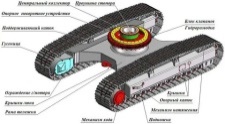 2. Пневмоколесное ходовое устройствоБ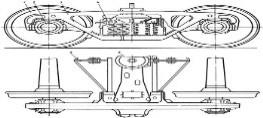 3. Гусеничное ходовое устройствоВ. 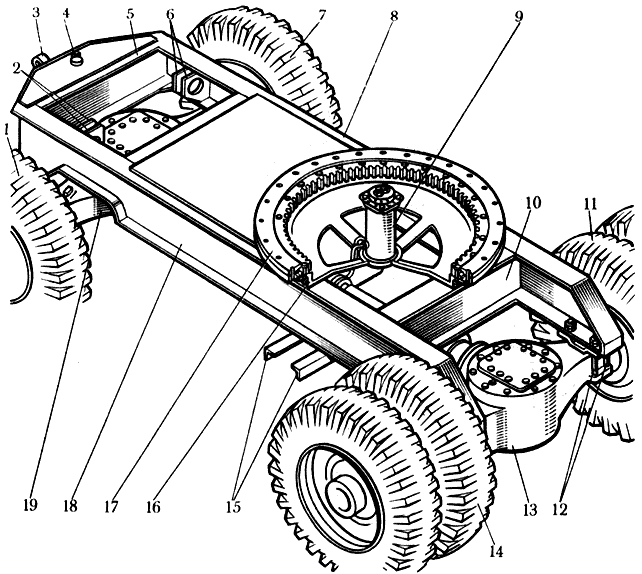 4. Рельсоколесное ходовое устройствоГ. 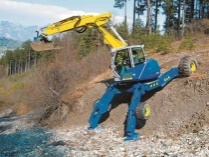 Название кранаРисунок крана1.Автомобильный кранА.                            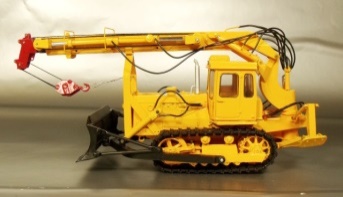 2. ТракторныйБ. 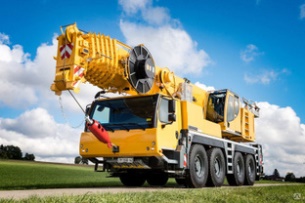 3. Гусеничный кранВ. 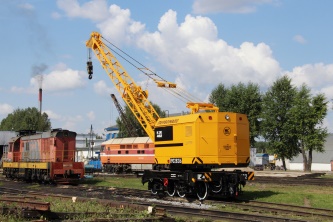 4. Железнодорожный кранГ.                              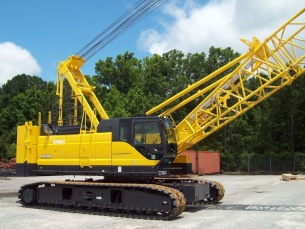 Вид соединенийРисунок1. сварныеА. 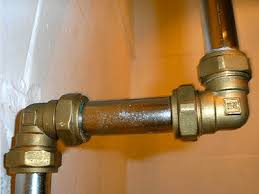 2. фланцевыеБ. 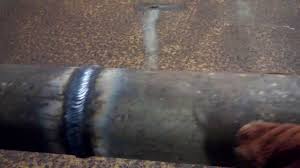 3. резьбовыеВ. 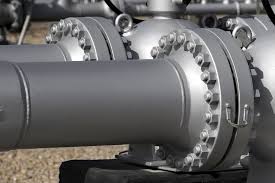 Трубные проводкиНазначение1. импульсныеА. Используются для подвода жидкости, газа и других средств, питающих прибор2. командныеБ. Применяют для отвода жидкости или газа3. питающиеВ. Предназначены для передачи импульсов от места отбора к измерительным устройствам приборов, регуляторов, сигнализаторов4.дренажныеГ. Служат для передачи воздействия одного элемента цепи измерения или регулирования другому5. обогреваемыеД. Служат для обогрева всех перечисленных проводокДефект сварных швовРисунок1. НаплывА.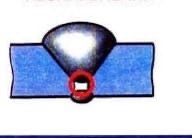 2. НесплавлениеБ.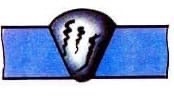 3. СвищиВ.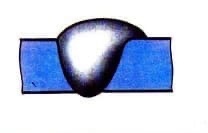 4. ТрещиныГ.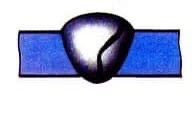 Газовый приборИзображение1.Газовый котёлА. 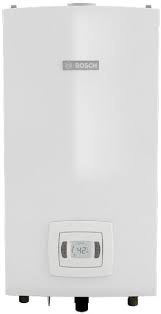 2. Газовый счётчикБ. 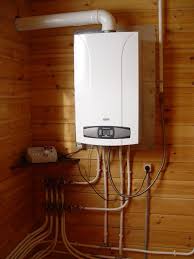 3. Газовая плитаВ. 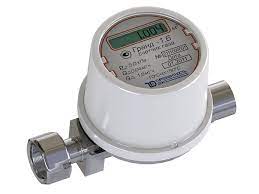 4. Газовый водонагревательГ. 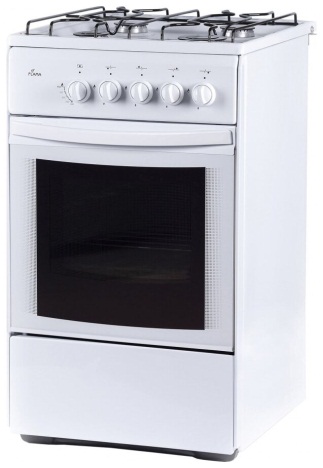 Газовая арматураРисунок1.Компенсатор давленияА. 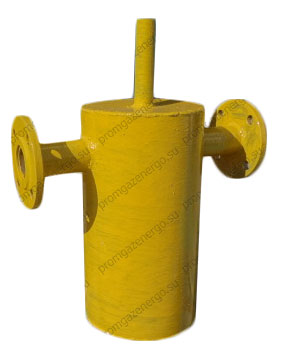 2.Запорный клапанБ.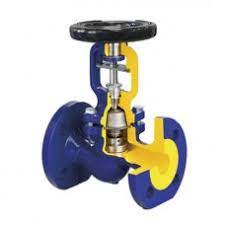 3. КонденсатосборникВ.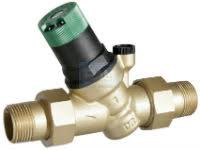 4.Регулятор давленияГ.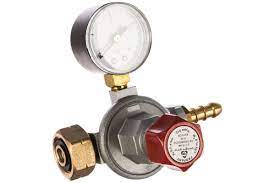 Схема газоснабжения Название схемы газоснабжения1. 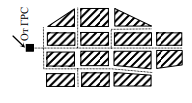 А. трехступенчатая2. 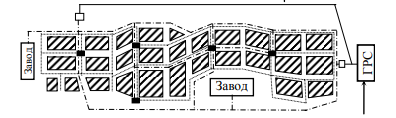 Б. двухступенчатая3. 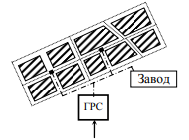 В. одноступенчатаяКонструктивное изображение отключающего устройства Наименование отключающего устройства1. 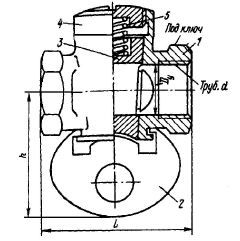 А. Кран шаровой сальниковыймуфтовый2. 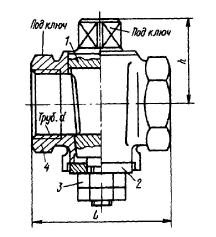 Б. Кран натяжной муфтовый 3. 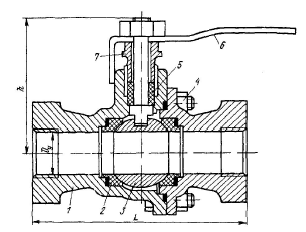 В. Кран пружинный муфтовый4. 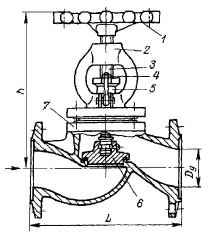 Г. Вентиль фланцевыйДавление газаКатегория газопровода1. от 0,6 до 1,2 МПаА. газопроводы низкого давления2. от 0,3 до 0,6 МПаБ. газопроводы среднего давления3. до 0,005 МПаВ. газопроводы высокого давления II категории4. от 0,005 до 0,3 МПаГ. газопроводы высокого давления I категорииЗакон газового состоянияУченный его открывший1. А. закон Гей-Люссака2. Б. закон Бойля – Мариотта3. В. закон Шарля.4.  = Г. уравнение Менделеева-КлапейронаВиды коррозиипризнаки1.Коррозия внутренних поверхностейА. происходит под воздействием почвы и грунтовых вод2.Почвенная коррозияБ. происходит в результате  взаимодействия металла в присутствии влаги с агрессивными компонентами которые присутствуют в газе3.Коррозия блуждающими токамиВ. происходит под воздействием постоянного и переменного токаНазваниеИзображение1. ГРСА.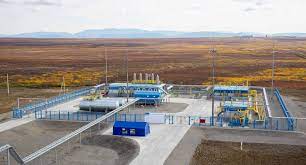 2. ГРПБ. 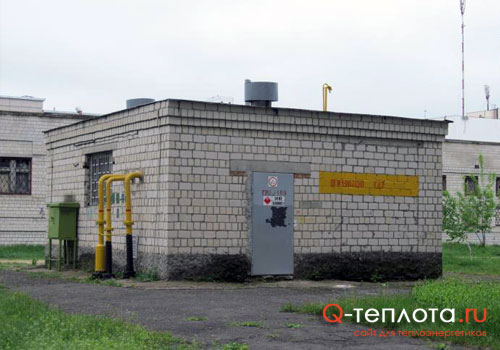 3. ГРПШВ. 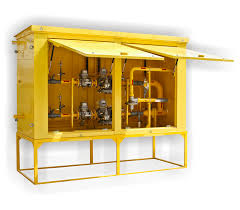 Вид дренажаХарактеристика1.Электрический дренажА. Обладает двухсторонней проходимостью2.Простой дренажБ. Представляет собой отвод блуждающих токов из анодной зоны газопровода при помощи изолированного проводника обратно в рельсовую сеть3.Поляризованный дренажВ. Обладает односторонней проходимостью4.Усиленный дренажГ. Применяется при неличии нескольких источников блуждающих токовВид покрытияСостав1.Лента поливинилхлоридная с липким слоемА. изготавливается из стабилизированной полиэтиленовой пленки с нанесенным на нее клеем2.Пленка полиэтиленовая с липким слоемБ. изготавливают из напыленного полиэтиленового порошка, полиэтиленовой пленки, полиэтиленового порошка и кварцевого песка3.Полиэтиленово- песчаная изоляцияВ. Изготавливают из лака «этиноль»,асбеста4.Изоляция эмальюГ. изготовливается из светотермостойкого пластика, покрытого перхлорвиниловым клеемкатегорияЧисло единиц1. 1 категорияА.7,5-15 тыс.усл. единиц2. 2 категория Б.15 тыс.усл.единиц и более3. 3 категорияВ.1,5-5 тыс.усл.единиц4. 4 категорияГ. 5-7,5 тыс.усл. единицГазопроводИзображение1. НаземныйА. 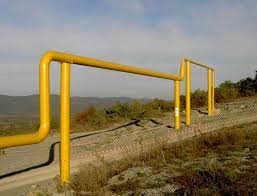 2. ПодземныйБ.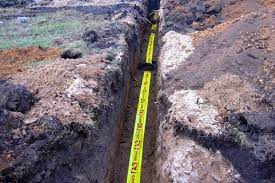 3. НадземныйВ.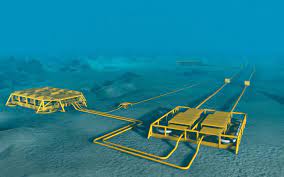 4. ПодводныйГ.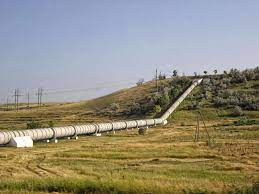 НаименованиеНазначение1. КонденсатосборникА. предназначен для управления гидравлическим режимом работы системы газораспределения2. Регулятор давленияБ. прибор учёта и система передачи результатов измерений, предназначенный для измерения количества объемов3. Счетчик газовыйВ. запорная арматура, конструктивно выполненная в виде клапана, то есть её запирающий элемент перемещается параллельно оси потока4. Запорный клапанГ. устройство для отделения паров воды и тяжелых углеводородов в газопроводах из стали или полиэтиленаВид хранения газаОписание1. РезервуанныеА. Металлические резервуары для хранения газа2. Закачка газаБ. самый дорогой метод хранения газа3. Изотермическое хранение газаВ. система действий, направленных на заполнение газом искусственной газовой залежи при указанных технологическим проектом показателях.4. Магистральное хранение газаГ. хранение в мощнастях магистрального газопровода большого диаметра